Служба занятости населения Челябинской области 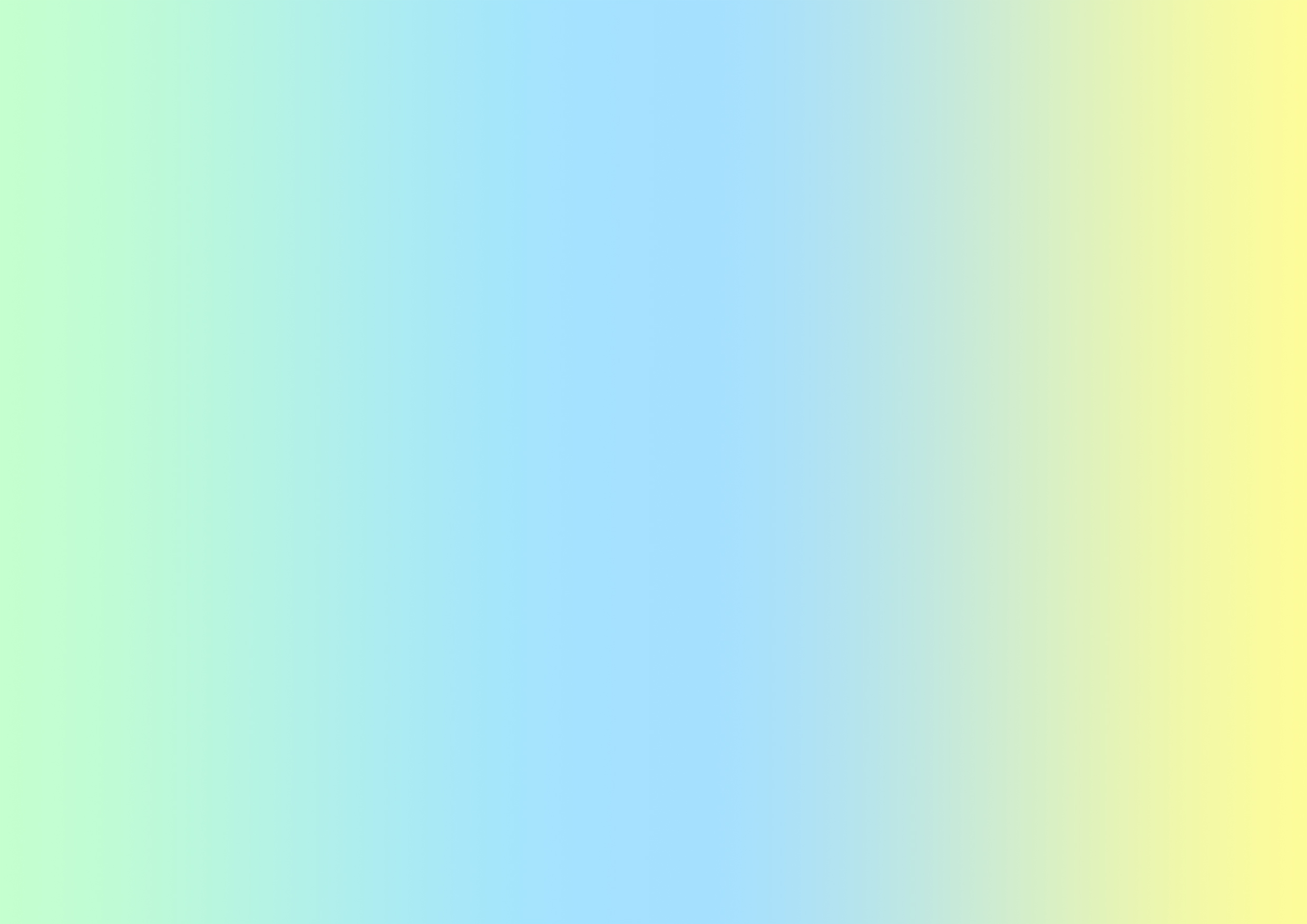 реализует комплекс специальных мероприятий, способствующих повышению Вашей конкурентоспособности на рынке труда!Услуги, которые оказываетСлужба занятости населения Челябинской области,бесплатны!СТАНЬТЕ УЧАСТНИКОМ ПРОГРАММЫ!Дополнительная информацияразмещена на Интернет-ресурсах:szn74.ru - сайт Главного управления по труду и занятости населения Челябинской области; trudvsem.ru – официальный информационный портал Работа в РоссииОбластное казенное учреждениеЦентр занятости населенияВарненского районаКонтакты:тел.: (35142) 2-26-71факс: (35142) 2-26-30e-mail:  vne@szn74.ru Часы приема:понедельник – четверг08:30 – 17:30пятница08:30 – 16:15суббота, воскресенье–выходные дниАдрес:457020, Челябинская область с. Варна, пер.. Мостовой, 1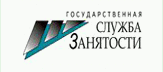 Областное казенное учреждениеЦентр занятости населенияВарненского районаОБЛАСТНАЯ ПРОГРАММАПО ТРУДОУСТРОЙСТВУ ИНВАЛИДОВНА 2013 ГОД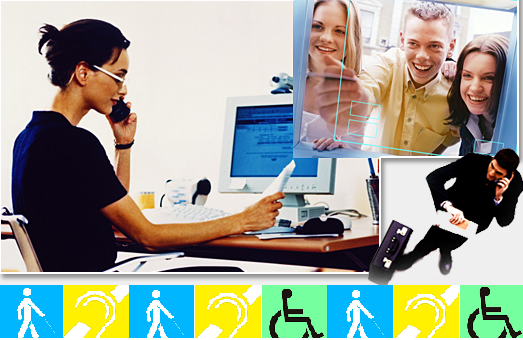 «Работа, доступная всем»2013годУВАЖАЕМЫЕ ГРАЖДАНЕ!Служба занятости населения реализует Областную целевую программу по стабилизации ситуации на рынке труда Челябинской области на 2013 год (далее - Программа).ЦЕЛЬ ПРОГРАММЫОбеспечение занятости и повышение жизненного уровня граждан, имеющих ограниченные возможности, испытывающих трудности в поиске работы.КТО МОЖЕТ СТАТЬ УЧАСТНИКОМ ПРОГРАММЫ?Незанятые трудовой деятельностью граждане, имеющие инвалидность.ЧТО ПРЕДУСМАТРИВАЕТ ПРОГРАММА?Для трудоустройств участников Программыработодателям Челябинской области выделяютсяфинансовые средства на оборудование(оснащение) рабочих местдля инвалидов, в том числе:с гибким графиком работы;надомных рабочих мест.ЧТО ПРЕДУСМАТРИВАЕТ ПРОГРАММА?Для трудоустройств участников Программыработодателям Челябинской области выделяютсяфинансовые средства на оборудование(оснащение) рабочих местдля инвалидов, в том числе:с гибким графиком работы;надомных рабочих мест.УВАЖАЕМЫЕ ГРАЖДАНЕ!Служба занятости населения реализует Областную целевую программу по стабилизации ситуации на рынке труда Челябинской области на 2013 год (далее - Программа).ЦЕЛЬ ПРОГРАММЫОбеспечение занятости и повышение жизненного уровня граждан, имеющих ограниченные возможности, испытывающих трудности в поиске работы.КТО МОЖЕТ СТАТЬ УЧАСТНИКОМ ПРОГРАММЫ?Незанятые трудовой деятельностью граждане, имеющие инвалидность.ЦЕНТР ЗАНЯТОСТИ НАСЕЛЕНИЯ:выявляет работодателей, готовых оборудовать рабочие места;заключает договор с работодателями о возмещении затрат.РАБОТОДАТЕЛЬ НА ОСНОВАНИИ ДОГОВОРА ОБЯЗУЕТСЯ:предоставить документы, подтверждающие затраты  на приобретение, монтаж и установку оборудования для оснащения рабочего места;оборудовать рабочее место;трудоустроить участников Программы.ОБРАТИТЕСЬ В ЦЕНТР ЗАНЯТОСТИ НАСЕЛЕНИЯ ПО МЕСТУ ЖИТЕЛЬСТВА!Специалисты Центра занятости населения подберут для Вас вариант работы с учетом состояния здоровья, возрастных, профессиональных и других индивидуальных особенностей, пожеланий к искомой работе, а также требований к исполнению трудовой функции.ЦЕНТР ЗАНЯТОСТИ НАСЕЛЕНИЯ:выявляет работодателей, готовых оборудовать рабочие места;заключает договор с работодателями о возмещении затрат.РАБОТОДАТЕЛЬ НА ОСНОВАНИИ ДОГОВОРА ОБЯЗУЕТСЯ:предоставить документы, подтверждающие затраты  на приобретение, монтаж и установку оборудования для оснащения рабочего места;оборудовать рабочее место;трудоустроить участников Программы.ОБРАТИТЕСЬ В ЦЕНТР ЗАНЯТОСТИ НАСЕЛЕНИЯ ПО МЕСТУ ЖИТЕЛЬСТВА!Специалисты Центра занятости населения подберут для Вас вариант работы с учетом состояния здоровья, возрастных, профессиональных и других индивидуальных особенностей, пожеланий к искомой работе, а также требований к исполнению трудовой функции.Программа утверждена постановлением Правительства Челябинской области от 17 декабря 2012 г. N 670-ППрограмма утверждена постановлением Правительства Челябинской области от 17 декабря 2012 г. N 670-ППрограмма утверждена постановлением Правительства Челябинской области от 17 декабря 2012 г. N 670-П